1. Leg1. Leg1. Leg1. Leg1. Leg1. Leg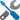 Remote service A - Kuldiga - 15 min7. 2. 201510:45SS1Neste Oil Basi 116.14 km11:30SS2Kuldiga Edole 136.97 km12:05SS3Ecorent Kalvene7.91 km13:40Service B - Liepaja - 30 min15:15SS4Kuldiga Edole 236.97 km17:00SS5Neste Oil Basi 216.14 km18:00Flexi service C - Liepaja - 45 min19:48Leg total114.13 km2. Leg2. Leg2. Leg2. Leg2. Leg2. LegService D - Liepaja - 15 min8. 2. 201507:05SS6Sporta Bars Optibet Podnieki 111.33 km08:30SS7Rallyofchampions.com Tebra 112.15 km09:00SS8Liepaja Iedvesmo Vecpils 122.32 km09:35Service E - Liepaja - 30 min11:05SS9Sporta Bars Optibet Podnieki 211.33 km12:45SS10Rallyofchampions.com Tebra 212.15 km13:15SS11Liepaja Iedvesmo Vecpils 222.32 km13:50Service F - Liepaja - 30 min15:15SS12Liepaja City Special1.40 km16:00Leg total93.00 kmEvent total207.13 km